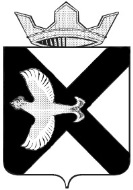 БОРОВСКАЯ ПОСЕЛКОВАЯ ДУМАР Е Ш Е Н И Е28  октября  2015г.                                                                                 	    № 28п. Боровский Тюменского муниципального районаВ соответствии с Жилищным кодексом Российской Федерации, Бюджетным кодексом Российской Федерации,  руководствуясь  Уставом муниципального образования поселок Боровский, Боровская поселковая Дума РЕШИЛА:1. Признать утратившим силу решение Боровской поселковой Думы от 14.07.2010 №63 «Об утверждении Порядка предоставления субсидий на капитальный ремонт многоквартирных домов муниципального образования поселок Боровский».2. Опубликовать настоящее решение на официальном сайте администрации муниципального образования посёлок Боровский в сети интернет.3. Контроль за исполнением настоящего решения возложить на постоянную комиссию по экономическому развитию, бюджету, финансам и налогам Боровской поселковой Думы.Глава муниципального образования                                                   С.В. СычеваПредседатель Думы                                                                                 А.А. КвинтПояснительная записка к решению Боровской поселковой Думы от 28.10.2015 «О признании утратившим силу решения Боровской поселковой Думы от 14.07.2010 №63 «Об утверждении Порядка предоставления субсидий на капитальный ремонт многоквартирных домов муниципального образования поселок Боровский»В соответствии с Постановлением Правительства Тюменской области от 22.06.2015  N 281-п "О признании утратившими силу некоторых нормативных правовых актов и их отдельных положений" признано утратившим силу постановление Правительства Тюменской области от 15.03.2006 N 54-п "Об утверждении Порядка предоставления субсидий органам местного самоуправления для проведения капитального ремонта многоквартирных домов" (далее - Постановление N 54-п);На основании Постановления №54-п выделялись субсидии МУП ЖКХ п.Боровсикй, ТСЖ на капитальный ремонт многоквартирных домов муниципального образования поселок Боровский.Примечание: В соответствии с Распоряжением правительства Тюменской области от 15.12.2014г. утверждена Региональная программа капитального ремонта общего имущества в многоквартирных домах Тюменской области на 2015–2044 годы. 